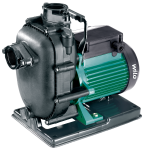 Descriptif pompe auto-amorçanteWilo-Drain LP